INDICAÇÃO Nº 4491/2015“Solicita ao Poder Executivo Municipal a realização de estudos visando à possibilidade de construir uma passagem para pedestres, ligando a Rua Ezequiel B. Pyles com a Avenida Pérola Byington, em frente ao portão do Cemitério Central, Nº246, Bairro Vila Romi, em Santa Bárbara d’Oeste.”.Excelentíssimo Senhor Prefeito MunicipalNos termos do Art. 108 do Regimento Interno desta Casa de Leis, dirijo-me a Vossa Excelência para sugerir que, por intermédio do Setor competente, a realização de estudos estudos visando à possibilidade de construir uma passagem para pedestres, ligando a Rua Ezequiel B. Pyles com a Avenida Pérola Byington, em frente ao portão do Cemitério Central, Nº246, Bairro Vila Romi, em Santa Bárbara d’Oeste.Justificativa:Fui procurado por diversos munícipes, que solicitaram a possibilidade de construção de uma passagem para pedestres no local supracitado. Segundo os munícipes constatam a dificuldade de acessar o Cemitério Central, por ser um trecho de terra e com degraus e quando chove ocorre poças de água e ocasionando muito barro deixando o local intransitável.Com esta obra moradores dos Bairros Vila Oliveira, Jardim Augusto Cavalheiro, Vila Diva e outros, poderão acessar a Rua Dona Margarida, trecho muito usado para acessar a Feira-Livre e a área central da cidade.Vale destacar que o local ficara acessível para cadeirantes.Plenário “Dr. Tancredo Neves”, em 10 de Novembro de 2015.Ducimar de Jesus Cardoso“Kadu Garçom”-Vereador-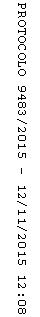 